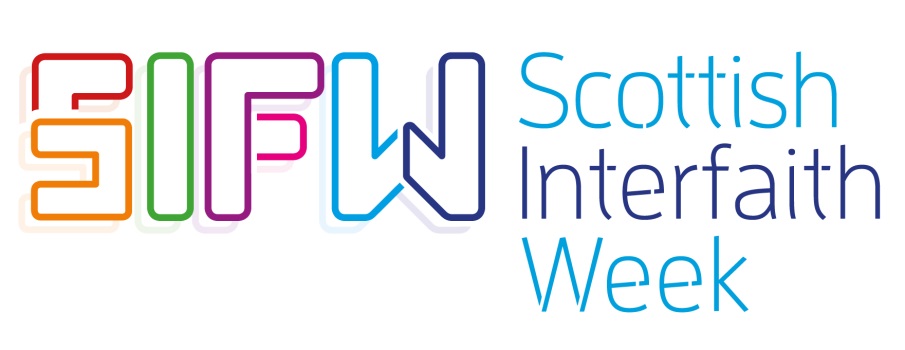 Here are some ideas for simple activities that could be held to explore our theme ‘Eat, Share, Love’‘Doors open for SIFW’: Open your places of worship and homes and share a cup of tea and some food with your community‘Faith and food’: exactly what it says on the tin! Share food and understanding of your faith with others Organise a visit to your local Gurdwara and experience their Langar. Langar is the term used in Sikhism for the community kitchen in a Gurdwara where a free vegetarian meal is served to all the visitorsHold a Mindful eating and meditation eveningDine and Dialogue: Enjoy different cuisines and interfaith based discussionsHost a traditional Jewish Friday night dinner Show and Tell: host an event where attendees bring along a dish or drink attached to a memory from their respective faiths or religious festivals for discussion and sharing Cooking Competition: invite people from different backgrounds to sign up and find a panel of judges for a fun and competitive evening Interfaith Movie Night: project your favourite film connected to faith, followed by tea, cake and a chat Dedicate your book club in November to an interfaith based book of your choiceHost an event to connect people from different generations and backgrounds for dialogue on tackling loneliness and isolation, with a focus on the healing power of good food and company Climate Change: host an event to highlight how essential it is for people from all backgrounds coming together to sustain the planet, with a focus on sustainable eating habitsWhy not invite a speaker along to your event, to enlighten a diverse group on the historical connection between food and faith, facilitate a discussion on the halal/kosher meat debate, discuss veganism etc ‘Food and festivals’: host people from different communities to share food eaten at your religious festivals, followed by dialogue on the festival’s meaning / significance ‘Ladies who lunch’: gather women from different communities to engage over food and dialogue Family fun day: host a family fun day with different cultural activities for every generation to enjoyCooking workshops: learn how to make food from different cultures and discuss the meaning behind them Bond over baking: get together to showcase your baking skills (e.g. a Jewish Challah bake or Indian deserts) then chat over some cultural sweet treats! Potluck Party: Bring a dish and share what it means to you Tea with me: Put on the kettle, get out the biscuits and share stories of your culture and faith Volunteer at a soup kitchen or homeless charity: gather people from different communities for a morning of volunteering, followed by dialogue on access to good food and the impact it can have Quiz nights: can be done easily from most venues. Why not have themed categories for food and faith?Open mic: use the arts as a way to engage and bring together people from different backgrounds Interfaith Ceilidh – a good old fashioned traditional Scottish way of bringing people together through dance, music and foodSelf - Care Sunday: share health & well-being tips and good food for the body and soulVisit existing community projects as a group and help enhance important ongoing work in your community i.e. organic and sustainable food growth, climate / environment projects, women’s events etc  Day of Rest: Nurture your body and soul through meditation, mindfulness, spirituality and healthy refreshments for a well-needed recharge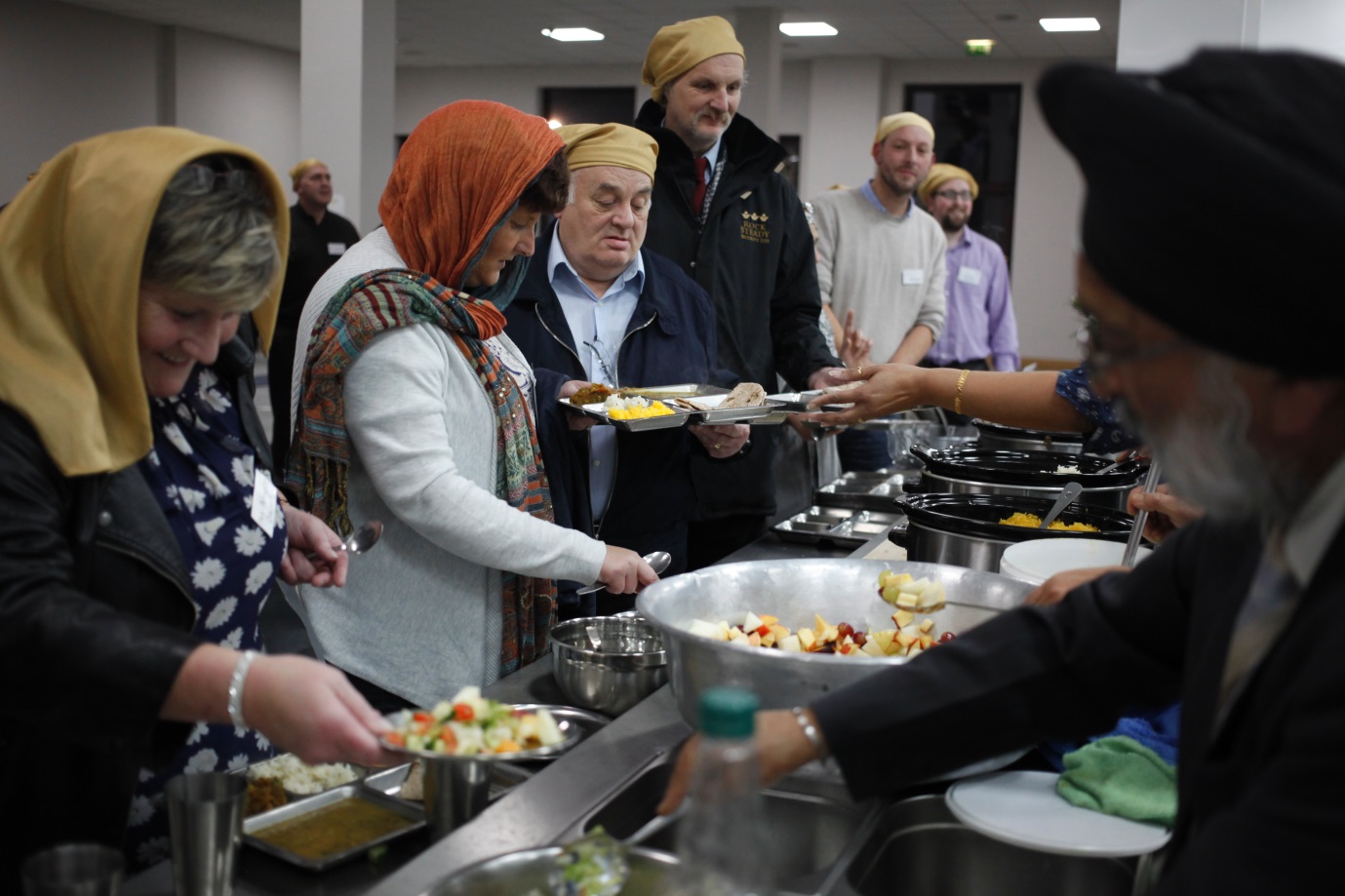 